lMADONAS NOVADA PAŠVALDĪBA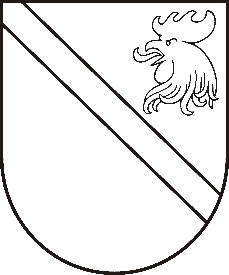 Reģ. Nr. 90000054572Saieta laukums 1, Madona, Madonas novads, LV-4801 t. 64860090, e-pasts: dome@madona.lv ___________________________________________________________________________MADONAS NOVADA PAŠVALDĪBAS DOMESLĒMUMSMadonā2019.gada 28.novembrī									       Nr.584									     (protokols Nr.23, 12.p.)Par Madonas novada Mētrienas pagasta pārvaldes vadītāja atbrīvošanu no amataStarp Madonas novada pašvaldību un A.Dzenovski 22.11.2019. ir parakstīta vienošanās Nr. MNP/2.4.12.3/19/115 pie 30.06.2010.darba līguma Nr. 28/10, par tā izbeigšanu.Saskaņā Darba likuma 114.pantu darba devējs un darbinieks var izbeigt darba tiesiskās attiecības, savstarpēji vienojoties.Pamatojot ar likuma Par pašvaldībām 21.panta 9.punktu, 41.panta 3.punktu, Darba likuma 114.pantu, atklāti balsojot: PAR – 14 (Agris Lungevičs, Ivars Miķelsons, Andrejs Ceļapīters, Artūrs Čačka, Andris Dombrovskis, Artūrs Grandāns, Gunārs Ikaunieks, Valentīns Rakstiņš, Andris Sakne, Rihards Saulītis, Inese Strode, Aleksandrs Šrubs, Gatis Teilis, Kaspars Udrass), PRET – NAV, ATTURAS – NAV, Madonas novada pašvaldības dome  NOLEMJ:Ar 30.11.2019. (pēdējā darba diena) atbrīvot Andri Dzenovski no Madonas novada Mētrienas pagasta pārvaldes vadītāja amata.Domes priekšsēdētājs								          A.Lungevičs